ObjednatelObjednatelIČO:IČO:00064289DIČ:CZ00064289CZ00064289CZ00064289CZ00064289CZ00064289CZ00064289CZ00064289CZ00064289CZ00064289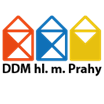 Dům dětí a mládeže hlavního města PrahyDům dětí a mládeže hlavního města PrahyDům dětí a mládeže hlavního města PrahyDům dětí a mládeže hlavního města PrahyDům dětí a mládeže hlavního města PrahyDům dětí a mládeže hlavního města PrahyDům dětí a mládeže hlavního města PrahyDům dětí a mládeže hlavního města PrahyDům dětí a mládeže hlavního města PrahyDům dětí a mládeže hlavního města PrahyDům dětí a mládeže hlavního města PrahyDům dětí a mládeže hlavního města PrahyDům dětí a mládeže hlavního města PrahyKarlínské náměstí 7Karlínské náměstí 7Karlínské náměstí 7Karlínské náměstí 7Karlínské náměstí 7Karlínské náměstí 7Karlínské náměstí 7Karlínské náměstí 7186 00  Praha186 00  Praha186 00  Praha186 00  Praha186 00  Praha186 00  PrahaDodavatelDodavatelIČO:64935701DIČ:CZ7506130445Pavel RosickýPavel RosickýPavel RosickýPavel RosickýPavel RosickýPavel RosickýBankovní spojeníBankovní spojení 188 188 188 188 188 188Číslo účtuČíslo účtu2000150008/60002000150008/60002000150008/60002000150008/60002000150008/6000MartinovMartinovMartinovMartinovMartinovMartinov277 13  Záryby277 13  Záryby277 13  Záryby277 13  Záryby277 13  Záryby277 13  ZárybyObjednáváme:Objednáváme:Objednáváme:objednávka senaobjednávka senaobjednávka senaobjednávka senaobjednávka senaobjednávka senaobjednávka senaobjednávka senaobjednávka senaobjednávka senaobjednávka senaobjednávka senaObjednáváme u vás: dodávku sena lisovaného AS, 90 ks   1 650 Kč/ks      148 500 Kč


Cena celkem vč. DPH: 148 500 Kč






Místo dodání: Jezdecké středisko Zmrzlík, Na Zmrzlíku 3, 155 00 Praha 5


Objednávka bude zveřejněna ve veřejně přístupné elektronické databázi smluv.
Akceptovaná objednávka nabývá účinnosti nejdříve dnem uveřejnění v registru smluv.
Plnění předmětu této objednávky před její účinností se považuje za plnění podle této akceptované objednávky a 
práva a povinnosti z ní vzniklé se řídí touto objednávkou.

Akceptace objednávky:
Tuto objednávku akceptujeme v celém rozsahu.

Dne:       11. 8. 2020                     Jméno: Pavel Rosický
                                           Podpis: Pavel Rosický





Vystavil: Monika Sobková                                     
Schválil: Ing. Mgr. Libor Bezděk     Libor BezděkObjednáváme u vás: dodávku sena lisovaného AS, 90 ks   1 650 Kč/ks      148 500 Kč


Cena celkem vč. DPH: 148 500 Kč






Místo dodání: Jezdecké středisko Zmrzlík, Na Zmrzlíku 3, 155 00 Praha 5


Objednávka bude zveřejněna ve veřejně přístupné elektronické databázi smluv.
Akceptovaná objednávka nabývá účinnosti nejdříve dnem uveřejnění v registru smluv.
Plnění předmětu této objednávky před její účinností se považuje za plnění podle této akceptované objednávky a 
práva a povinnosti z ní vzniklé se řídí touto objednávkou.

Akceptace objednávky:
Tuto objednávku akceptujeme v celém rozsahu.

Dne:       11. 8. 2020                     Jméno: Pavel Rosický
                                           Podpis: Pavel Rosický





Vystavil: Monika Sobková                                     
Schválil: Ing. Mgr. Libor Bezděk     Libor BezděkObjednáváme u vás: dodávku sena lisovaného AS, 90 ks   1 650 Kč/ks      148 500 Kč


Cena celkem vč. DPH: 148 500 Kč






Místo dodání: Jezdecké středisko Zmrzlík, Na Zmrzlíku 3, 155 00 Praha 5


Objednávka bude zveřejněna ve veřejně přístupné elektronické databázi smluv.
Akceptovaná objednávka nabývá účinnosti nejdříve dnem uveřejnění v registru smluv.
Plnění předmětu této objednávky před její účinností se považuje za plnění podle této akceptované objednávky a 
práva a povinnosti z ní vzniklé se řídí touto objednávkou.

Akceptace objednávky:
Tuto objednávku akceptujeme v celém rozsahu.

Dne:       11. 8. 2020                     Jméno: Pavel Rosický
                                           Podpis: Pavel Rosický





Vystavil: Monika Sobková                                     
Schválil: Ing. Mgr. Libor Bezděk     Libor BezděkObjednáváme u vás: dodávku sena lisovaného AS, 90 ks   1 650 Kč/ks      148 500 Kč


Cena celkem vč. DPH: 148 500 Kč






Místo dodání: Jezdecké středisko Zmrzlík, Na Zmrzlíku 3, 155 00 Praha 5


Objednávka bude zveřejněna ve veřejně přístupné elektronické databázi smluv.
Akceptovaná objednávka nabývá účinnosti nejdříve dnem uveřejnění v registru smluv.
Plnění předmětu této objednávky před její účinností se považuje za plnění podle této akceptované objednávky a 
práva a povinnosti z ní vzniklé se řídí touto objednávkou.

Akceptace objednávky:
Tuto objednávku akceptujeme v celém rozsahu.

Dne:       11. 8. 2020                     Jméno: Pavel Rosický
                                           Podpis: Pavel Rosický





Vystavil: Monika Sobková                                     
Schválil: Ing. Mgr. Libor Bezděk     Libor BezděkObjednáváme u vás: dodávku sena lisovaného AS, 90 ks   1 650 Kč/ks      148 500 Kč


Cena celkem vč. DPH: 148 500 Kč






Místo dodání: Jezdecké středisko Zmrzlík, Na Zmrzlíku 3, 155 00 Praha 5


Objednávka bude zveřejněna ve veřejně přístupné elektronické databázi smluv.
Akceptovaná objednávka nabývá účinnosti nejdříve dnem uveřejnění v registru smluv.
Plnění předmětu této objednávky před její účinností se považuje za plnění podle této akceptované objednávky a 
práva a povinnosti z ní vzniklé se řídí touto objednávkou.

Akceptace objednávky:
Tuto objednávku akceptujeme v celém rozsahu.

Dne:       11. 8. 2020                     Jméno: Pavel Rosický
                                           Podpis: Pavel Rosický





Vystavil: Monika Sobková                                     
Schválil: Ing. Mgr. Libor Bezděk     Libor BezděkObjednáváme u vás: dodávku sena lisovaného AS, 90 ks   1 650 Kč/ks      148 500 Kč


Cena celkem vč. DPH: 148 500 Kč






Místo dodání: Jezdecké středisko Zmrzlík, Na Zmrzlíku 3, 155 00 Praha 5


Objednávka bude zveřejněna ve veřejně přístupné elektronické databázi smluv.
Akceptovaná objednávka nabývá účinnosti nejdříve dnem uveřejnění v registru smluv.
Plnění předmětu této objednávky před její účinností se považuje za plnění podle této akceptované objednávky a 
práva a povinnosti z ní vzniklé se řídí touto objednávkou.

Akceptace objednávky:
Tuto objednávku akceptujeme v celém rozsahu.

Dne:       11. 8. 2020                     Jméno: Pavel Rosický
                                           Podpis: Pavel Rosický





Vystavil: Monika Sobková                                     
Schválil: Ing. Mgr. Libor Bezděk     Libor BezděkObjednáváme u vás: dodávku sena lisovaného AS, 90 ks   1 650 Kč/ks      148 500 Kč


Cena celkem vč. DPH: 148 500 Kč






Místo dodání: Jezdecké středisko Zmrzlík, Na Zmrzlíku 3, 155 00 Praha 5


Objednávka bude zveřejněna ve veřejně přístupné elektronické databázi smluv.
Akceptovaná objednávka nabývá účinnosti nejdříve dnem uveřejnění v registru smluv.
Plnění předmětu této objednávky před její účinností se považuje za plnění podle této akceptované objednávky a 
práva a povinnosti z ní vzniklé se řídí touto objednávkou.

Akceptace objednávky:
Tuto objednávku akceptujeme v celém rozsahu.

Dne:       11. 8. 2020                     Jméno: Pavel Rosický
                                           Podpis: Pavel Rosický





Vystavil: Monika Sobková                                     
Schválil: Ing. Mgr. Libor Bezděk     Libor BezděkObjednáváme u vás: dodávku sena lisovaného AS, 90 ks   1 650 Kč/ks      148 500 Kč


Cena celkem vč. DPH: 148 500 Kč






Místo dodání: Jezdecké středisko Zmrzlík, Na Zmrzlíku 3, 155 00 Praha 5


Objednávka bude zveřejněna ve veřejně přístupné elektronické databázi smluv.
Akceptovaná objednávka nabývá účinnosti nejdříve dnem uveřejnění v registru smluv.
Plnění předmětu této objednávky před její účinností se považuje za plnění podle této akceptované objednávky a 
práva a povinnosti z ní vzniklé se řídí touto objednávkou.

Akceptace objednávky:
Tuto objednávku akceptujeme v celém rozsahu.

Dne:       11. 8. 2020                     Jméno: Pavel Rosický
                                           Podpis: Pavel Rosický





Vystavil: Monika Sobková                                     
Schválil: Ing. Mgr. Libor Bezděk     Libor BezděkObjednáváme u vás: dodávku sena lisovaného AS, 90 ks   1 650 Kč/ks      148 500 Kč


Cena celkem vč. DPH: 148 500 Kč






Místo dodání: Jezdecké středisko Zmrzlík, Na Zmrzlíku 3, 155 00 Praha 5


Objednávka bude zveřejněna ve veřejně přístupné elektronické databázi smluv.
Akceptovaná objednávka nabývá účinnosti nejdříve dnem uveřejnění v registru smluv.
Plnění předmětu této objednávky před její účinností se považuje za plnění podle této akceptované objednávky a 
práva a povinnosti z ní vzniklé se řídí touto objednávkou.

Akceptace objednávky:
Tuto objednávku akceptujeme v celém rozsahu.

Dne:       11. 8. 2020                     Jméno: Pavel Rosický
                                           Podpis: Pavel Rosický





Vystavil: Monika Sobková                                     
Schválil: Ing. Mgr. Libor Bezděk     Libor BezděkObjednáváme u vás: dodávku sena lisovaného AS, 90 ks   1 650 Kč/ks      148 500 Kč


Cena celkem vč. DPH: 148 500 Kč






Místo dodání: Jezdecké středisko Zmrzlík, Na Zmrzlíku 3, 155 00 Praha 5


Objednávka bude zveřejněna ve veřejně přístupné elektronické databázi smluv.
Akceptovaná objednávka nabývá účinnosti nejdříve dnem uveřejnění v registru smluv.
Plnění předmětu této objednávky před její účinností se považuje za plnění podle této akceptované objednávky a 
práva a povinnosti z ní vzniklé se řídí touto objednávkou.

Akceptace objednávky:
Tuto objednávku akceptujeme v celém rozsahu.

Dne:       11. 8. 2020                     Jméno: Pavel Rosický
                                           Podpis: Pavel Rosický





Vystavil: Monika Sobková                                     
Schválil: Ing. Mgr. Libor Bezděk     Libor BezděkObjednáváme u vás: dodávku sena lisovaného AS, 90 ks   1 650 Kč/ks      148 500 Kč


Cena celkem vč. DPH: 148 500 Kč






Místo dodání: Jezdecké středisko Zmrzlík, Na Zmrzlíku 3, 155 00 Praha 5


Objednávka bude zveřejněna ve veřejně přístupné elektronické databázi smluv.
Akceptovaná objednávka nabývá účinnosti nejdříve dnem uveřejnění v registru smluv.
Plnění předmětu této objednávky před její účinností se považuje za plnění podle této akceptované objednávky a 
práva a povinnosti z ní vzniklé se řídí touto objednávkou.

Akceptace objednávky:
Tuto objednávku akceptujeme v celém rozsahu.

Dne:       11. 8. 2020                     Jméno: Pavel Rosický
                                           Podpis: Pavel Rosický





Vystavil: Monika Sobková                                     
Schválil: Ing. Mgr. Libor Bezděk     Libor BezděkObjednáváme u vás: dodávku sena lisovaného AS, 90 ks   1 650 Kč/ks      148 500 Kč


Cena celkem vč. DPH: 148 500 Kč






Místo dodání: Jezdecké středisko Zmrzlík, Na Zmrzlíku 3, 155 00 Praha 5


Objednávka bude zveřejněna ve veřejně přístupné elektronické databázi smluv.
Akceptovaná objednávka nabývá účinnosti nejdříve dnem uveřejnění v registru smluv.
Plnění předmětu této objednávky před její účinností se považuje za plnění podle této akceptované objednávky a 
práva a povinnosti z ní vzniklé se řídí touto objednávkou.

Akceptace objednávky:
Tuto objednávku akceptujeme v celém rozsahu.

Dne:       11. 8. 2020                     Jméno: Pavel Rosický
                                           Podpis: Pavel Rosický





Vystavil: Monika Sobková                                     
Schválil: Ing. Mgr. Libor Bezděk     Libor BezděkObjednáváme u vás: dodávku sena lisovaného AS, 90 ks   1 650 Kč/ks      148 500 Kč


Cena celkem vč. DPH: 148 500 Kč






Místo dodání: Jezdecké středisko Zmrzlík, Na Zmrzlíku 3, 155 00 Praha 5


Objednávka bude zveřejněna ve veřejně přístupné elektronické databázi smluv.
Akceptovaná objednávka nabývá účinnosti nejdříve dnem uveřejnění v registru smluv.
Plnění předmětu této objednávky před její účinností se považuje za plnění podle této akceptované objednávky a 
práva a povinnosti z ní vzniklé se řídí touto objednávkou.

Akceptace objednávky:
Tuto objednávku akceptujeme v celém rozsahu.

Dne:       11. 8. 2020                     Jméno: Pavel Rosický
                                           Podpis: Pavel Rosický





Vystavil: Monika Sobková                                     
Schválil: Ing. Mgr. Libor Bezděk     Libor BezděkObjednáváme u vás: dodávku sena lisovaného AS, 90 ks   1 650 Kč/ks      148 500 Kč


Cena celkem vč. DPH: 148 500 Kč






Místo dodání: Jezdecké středisko Zmrzlík, Na Zmrzlíku 3, 155 00 Praha 5


Objednávka bude zveřejněna ve veřejně přístupné elektronické databázi smluv.
Akceptovaná objednávka nabývá účinnosti nejdříve dnem uveřejnění v registru smluv.
Plnění předmětu této objednávky před její účinností se považuje za plnění podle této akceptované objednávky a 
práva a povinnosti z ní vzniklé se řídí touto objednávkou.

Akceptace objednávky:
Tuto objednávku akceptujeme v celém rozsahu.

Dne:       11. 8. 2020                     Jméno: Pavel Rosický
                                           Podpis: Pavel Rosický





Vystavil: Monika Sobková                                     
Schválil: Ing. Mgr. Libor Bezděk     Libor BezděkObjednáváme u vás: dodávku sena lisovaného AS, 90 ks   1 650 Kč/ks      148 500 Kč


Cena celkem vč. DPH: 148 500 Kč






Místo dodání: Jezdecké středisko Zmrzlík, Na Zmrzlíku 3, 155 00 Praha 5


Objednávka bude zveřejněna ve veřejně přístupné elektronické databázi smluv.
Akceptovaná objednávka nabývá účinnosti nejdříve dnem uveřejnění v registru smluv.
Plnění předmětu této objednávky před její účinností se považuje za plnění podle této akceptované objednávky a 
práva a povinnosti z ní vzniklé se řídí touto objednávkou.

Akceptace objednávky:
Tuto objednávku akceptujeme v celém rozsahu.

Dne:       11. 8. 2020                     Jméno: Pavel Rosický
                                           Podpis: Pavel Rosický





Vystavil: Monika Sobková                                     
Schválil: Ing. Mgr. Libor Bezděk     Libor BezděkV  PrazeV  PrazeDne:2.08.2020Vyřizuje:Jana PlacháTelefon:+420 222 333 808E-mail:placha@ddmpraha.czPotvrzenou objednávku vraťte na výše uvedenou adresuPotvrzenou objednávku vraťte na výše uvedenou adresu